  COMUNE DI MUSSOMELI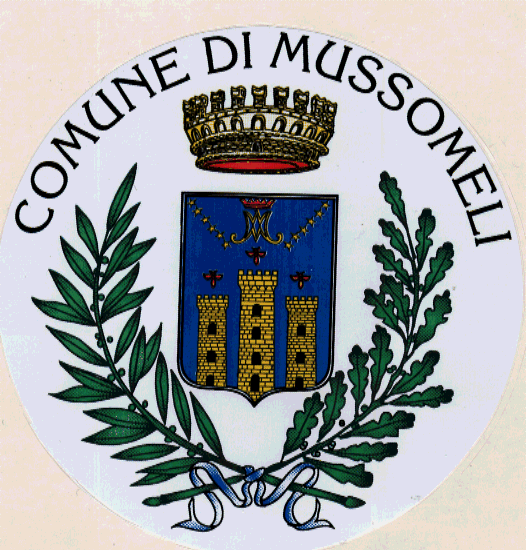 LIBERO CONSORZIO COMUNALE CALTANISSETTAPiazza della Repubblica, 1 - 93014-MUSSOMELI tel.0934/961111- Fax 0934/991227comunemussomeli@legalmail.itPubblicazione per estratto (L.R. 16.12.2008, n° 22 – articolo 18)Tipologia di provvedimentoDeliberazione del Consiglio comunaleNumero7Data24 febbraio 2021OggettoLettura e approvazione verbali sedute precedentiestrattoIl Consiglio comunale DELIBERA di:approvare i verbali di deliberazioni del Consiglio comunale relativi alla seduta del 28 gennaio 2022, dal n. 1 al n. 5, e i verbali di seduta n. 1 del 28 gennaio 2022 e n. 2 del 7 febbraio 2022.